                                          РОССИЙСКАЯ ФЕДЕРАЦИЯ                                                   Ивановская область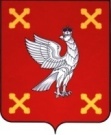 Администрация  Шуйского муниципального районаПОСТАНОВЛЕНИЕот  01.10.2018  № 751-пг. ШуяО разработке проектов межевания кадастровых кварталов 37:20:011505 и 37:20:011506, расположенных в д. Филино Шуйского муниципального района Ивановской областиВ соответствии с частью 1 статьи 45 Градостроительного кодекса Российской Федерации, Федеральным законом  от 06.10.2003 № 131-ФЗ «Об общих принципах организации местного самоуправления в Российской Федерации», Уставом Шуйского муниципального района, в целях обеспечения устойчивого развития территории Семейкинского сельского поселения Шуйского муниципального района Ивановской области, Администрация Шуйского муниципального района постановляет:1. Принять решения о разработке проекта межевания кадастровых кварталов 37:20:011505 и 37:20:011506, расположенных в д. Филино Шуйского муниципального района Ивановской области (далее – проекты).2. Утвердить техническое задание на разработку проектов согласно приложению № 1 к настоящему постановлению.3. Опубликовать настоящее постановление в порядке, установленном для официального опубликования муниципальных правовых актов, в течение трех дней со дня принятия, а также разместить на официальном сайте Шуйского муниципального района в информационно-телекоммуникационной сети "Интернет".4. Отделу муниципального хозяйства и градостроительной деятельности администрации Шуйского муниципального района  (далее – Отдел МХ и ГД) в  течение десяти дней со дня принятия настоящего постановления направить уведомление о подготовке проектов Главе Семейкинского сельского поселения Шуйского муниципального района.5. Предложения о порядке, сроках подготовки и содержании проектов принимаются в письменном виде в здании Администрации Шуйского муниципального района по адресу: Ивановская область, г. Шуя, пл. Ленина, д.7, каб. 19 (Отдел МХ и ГД), в рабочее время со дня опубликования настоящего постановления. Предложения подаются в письменном виде и должны быть подписаны с указанием фамилии, имени, отчества, места жительства (для физических лиц), юридического и фактического адреса, подписи и расшифровки подписи руководителя, заверенных печатью (для юридических лиц).6. Контроль за исполнением настоящего постановления возложить на заместителя главы администрации Николаенко В.В.7. Постановление вступает в силу с момента его подписания.Глава Шуйского муниципального района                                 С.А. Бабанов                                                                                                  Приложение № 1к постановлению АдминистрацииШуйского муниципального района                                                                                                от 01.10.2018 № 751-пТехническое заданиеРазработка проектов межевания кадастровых кварталов 37:20:011505 и 37:20:011506, расположенных в д. Филино Шуйского муниципального района Ивановской областип/п№Параметры требований к закупаемым работамКонкретные требования к работам, указываемые инициатором закупки1.Наименование работРазработка проектов межевания кадастровых кварталов 37:20:011505 и 37:20:011506, расположенных в д. Филино Шуйского муниципального района Ивановской области2.Количество работ- кадастровый квартал 37:20:011505, площадь ориентировочно 21,56 га.;- кадастровый квартал 37:20:011506, площадь ориентировочно 2,62 га.3.Цель и виды работЦель: обеспечение устойчивого развития территории Семейкинского сельского поселения Шуйского муниципального района Ивановской областиВиды работ: разработка проектов межевания кадастровых кварталов: кадастровый квартал 37:20:011505 ориентировочной площадью 21,56 га., кадастровый квартал 37:20:011506 ориентировочной площадью 2,62 га., расположенных в д. Филино Шуйского муниципального района Ивановской области4.Место выполнения работМесто выполнения работ определяется Подрядчиком самостоятельно.Место нахождения земельных участков: Ивановская область, Шуйский район, д. Филино,кадастровый квартал  37:20:011505,кадастровый квартал 37:20:011506.5.Сроки (периоды) выполнения работНачало выполнения работ: с даты подписания контракта.Окончание выполнения работ: не позднее 24.12.2018.Подрядчик вправе выполнить работы и сдать их результат Заказчику в установленном муниципальным контрактом порядке досрочно.6.Условия выполнения работНормативная база:- Градостроительный    кодекс    Российской Федерации;- Земельный кодекс Российской Федерации;- Жилищный кодекс Российской Федерации;- Федеральный закон от 24.07.2007 г. № 221-ФЗ «О кадастровой деятельности»;- Федеральный закон 25.10.2001 г. № 137-ФЗ «О введение в действие Земельного кодекса Российской Федерации»;- Федеральный закон от 18.06.2001 г. № 78-ФЗ «О землеустройстве»;- Федеральный закон от 13.07.2015 N 218-ФЗ «О государственной регистрации недвижимости»;- Федеральный закон от 30.12.1995 №431-ФЗ «О геодезии, картографии и пространственных данных и о внесении изменений в отдельные законодательные акты»;- Методические рекомендации по проведению межеванию объектов землеустройства (утверждены Росземкадастром 17.02.2003 г.);- Методические рекомендации по проведению землеустройства при образовании новых и упорядочению существующих объектов землеустройства (утверждены Росземкадастром, 17.02.2003 г.);- СНиП 11-04-2003 (в части, не  противоречащей Градостроительному кодексу РФ);- СНиП 2.07.01-89*(01) (в части, не  противоречащей Градостроительному кодексу РФ);- СНиП 2.01.51-90 (подпункты 1.9, 3.23-3.31) (в части, не  противоречащей Градостроительному кодексу РФ); СП 47.13330.2012 «Инженерные изыскания для строительства. Основные положения»- РДС 30-201-98 (в части, не  противоречащей Градостроительному кодексу РФ);- Инструкция по топографической съемке в масштабах 1:5000, 1:2000, 1:1000 и 1:500. ГКИНП – 02-033-82, утвержденная Главным управлением геодезии и картографии при Совете Министров СССР;-Закон Ивановской области от 14.07.2008 № 82-ОЗ (в действующей редакции)  «О градостроительной деятельности на территории Ивановской области»;-Правила землепользования и застройки Семейкинского сельского поселения Шуйского муниципального района Ивановской области, утвержденные решением Совета Шуйского муниципального района от 08.12.2017 № 125 ( в  действующей редакции)-Местные нормативы градостроительного проектирования Шуйского муниципального района-Сбор исходных данных выполняется заказчиком совместно с разработчиком Документации7.Порядок и сроки  оплаты работОплата выполненных работ будет производиться путем перечисления денежных средств на расчетный счет Подрядчика на основании акта выполненных работ, счетов-фактур после проверки представителями Заказчика, с учетом выявленных замечаний не позднее 29.12.2018.В случае досрочной сдачи результатов выполненных работ оплата производится в течении 30 календарных дней, но не позднее 29.12.2018.8.Гарантии качестваГарантии качества в соответствии с действующим законодательством и требованиями Градостроительного кодекса Российской Федерации. 9.Требования к объему предоставления гарантий качестваВ случаях, когда Работы выполнены с отступлением от условий документации, контракта или с иными недостатками, то Подрядчик обязан устранить выявленные недостатки за свой счет.Сроки устранения недостатков согласовываются Подрядчиком с Заказчиком и фиксируются в соответствующем акте с перечнем выявленных недостатков.Срок предоставления гарантии качества на выполненные Работы продлевается на период устранения недостатков.10.Требования к безопасности выполнения работ Работы должны выполняться в соответствии с соблюдением экологических и гигиенических норм, правил техники безопасности, правил пожарной безопасности. При выполнении работ Подрядчик должен обеспечить безопасность жизни, здоровья собственного персонала. Подрядчик обязан обеспечить соблюдение норм Трудового кодекса РФ, правил пожарной безопасности.11.Порядок согласования, обсуждения и утверждения документацииСогласно Градостроительному кодексу РФ,  Положению о проведении публичных слушаний в Шуйском муниципальном районе, утвержденным Решением Шуйского районного Совета от 25.10.2006 № 63, действующей нормативно-правовой документации  Подрядчику разработать проекты межевания территории для проведения публичных слушаний и принять участие в публичных слушаниях. В случае наличия, замечаний по проекту, выявленных в ходе проверки документации, при проведении публичных слушаний, замечания устраняются подрядчиком без дополнительной оплаты.12.Требования к работамТребования к составу проекта:- Топографическая съемка;- Основная часть проекта межевания территории;- Материалы по обоснованию проекта межевания территории;- Приложения к проекту: Демонстрационные материалы проекта, необходимые для проведения публичных слушаний.Порядок (последовательность),  выполнения работ:Проект выполняется в два этапа:I этап – Топографическая съемка, II этап –  Проект межевания.1.Iэтап – Выполнить топографическую съемку М 1:500 Топографическая съемка должна выполняться в соответствии с требованиями действующих инструкций и правил, нормативными документами:Отчет по топографической съемке должен быть структурирован следующим образом:Пояснительная записка:Общие сведения - основание для производства работ, цель инженерно-геодезических изысканий, местоположение района (площадки, трассы) инженерных изысканий, сведения о проектируемом объекте капитального строительства, системах координат и высот, виды и объемы выполненных работ, сроки их проведения, сведения об исполнителе, перечень нормативных документов и материалов, в соответствии с которыми выполнены работы.Краткая физико-географическая характеристика местности.Топографо-геодезическая изученность местности (площадки)Сведения о методике и технологии выполненных инженерно-геодезических изысканий - состав и технология полевых и камеральных работ, используемые методы, средства измерений, программное обеспечение, характеристики точности и детальности выполненных работ и исследований, при необходимости - обоснование изменений программы изысканий.Сведения о проведении внутреннего контроля и приемки работ.Заключение - краткие результаты выполненных инженерно-геодезических изысканий, их оценка, возможность использования при проектировании и строительстве, рекомендации по производству последующих инженерно-геодезических работ.Разработать и утвердить у заказчика программу работ по проведению топографической съемке:Программа работ должна содержать следующие разделы:Общие сведения - наименование, местоположение, идентификационные сведения об объекте; границы изысканий, цели и задачи инженерных изысканий; краткая характеристика природных и техногенных условий района; сведения о застройщике (техническом заказчике) и исполнителе работ.
Оценка изученности территории Краткая физико-географическая характеристика района работ.Состав и виды работ, организация их выполнения – обоснование состава и объемов работ, методы и технологии их выполнения, применяемые приборы и оборудование, включая программное обеспечение; последовательность выполнения видов работ; сведения о метрологическом обеспечении средств измерений; организация выполнения полевых и камеральных работ и др.
Особые условия (при необходимости) - Контроль качества и приемка работ - виды и методы работ по контролю качества; оформление результатов полевого и (или) камерального контроля и приемки работ.
Используемые нормативные документы - перечень нормативных технических документов, обосновывающих методы выполнения работ.
Требования по охране труда и технике безопасности при проведении работ.
Представляемые отчетные материалы и сроки их представленияГрафические приложения к техническому отчету, представляемые в цифровом и (или) графическом (на бумажном носителе) виде, должен содержать:инженерно-топографические планы, представленные в графическом или цифровом видах;совмещенные с инженерно-топографическими планами планы (схемы) сетей подземных сооружений с их техническими характеристиками, согласованные с эксплуатирующими организациями;Текстовые приложения к техническому отчету должны быть определены программой работ и, как правило, содержат:а) данные о метрологической поверке (калибровке) средств измерений, выполненной до начала полевых работ;б) материалы вычислений, уравнивания и оценки точности;в) согласование  сетей инженерных коммуникаций с представителем эксплуатирующих организаций;г) акт полевого (камерального) контроля и приемки работ; иные документы, определенные разделами 4 и 5 настоящего технического задания.Инженерные изыскания – в соответствии со статьей 41.2. Градостроительного    кодекса    Российской Федерации.2. II этап -  Проект межевания кадастровых кварталов.Основная часть проекта межевания территории включает в себя текстовую часть и чертежи межевания территории.Текстовая часть проекта межевания территории включает в себя:1) перечень и сведения о площади образуемых земельных участков, в том числе возможные способы их образования;2) перечень и сведения о площади образуемых земельных участков, которые будут отнесены к территориям общего пользования или имуществу общего пользования, в том числе в отношении которых предполагаются резервирование и (или) изъятие для государственных или муниципальных нужд;3) вид разрешенного использования образуемых земельных участков в соответствии с проектом планировки территории в случаях, предусмотренных настоящим Кодексом.На чертежах межевания территории отображаются:1) границы планируемых и существующих элементов планировочной структуры;2) красные линии;3) линии отступа от красных линий в целях определения мест допустимого размещения зданий, строений, сооружений;4) границы образуемых и (или) изменяемых земельных участков, условные номера образуемых земельных участков, в том числе в отношении которых предполагаются их резервирование и (или) изъятие для государственных или муниципальных нужд;5) границы зон действия публичных сервитутов.Материалы по обоснованию проекта межевания территории включают в себя чертежи, на которых отображаются:1) границы существующих земельных участков;2) границы зон с особыми условиями использования территорий;3) местоположение существующих объектов капитального строительства;4) границы особо охраняемых природных территорий;5) границы территорий объектов культурного наследия.Подготовка проектов межевания территории осуществляется с учетом материалов и результатов инженерных изысканий.При разработке проектов межевания кадастровых кварталов определение местоположения границ образуемых и (или) изменяемых земельных участков осуществляется в соответствии с градостроительными регламентами и нормами отвода земельных участков для конкретных видов деятельности, иными требованиями к образуемым и (или) изменяемым земельным участкам, установленными федеральными законами и законами субъектов Российской Федерации, техническими регламентами, сводами правил.Приемка выполненных работ осуществляется и оформляется в соответствии с действующими  нормативными требованиями, технической документации и правилами приёмки  работ, с составлением соответствующих актов.Приемка выполненных работ оформляется Сторонами Актом сдачи-приемки  выполненных работ.Проектные материалы передаются Заказчику в 4-х экземплярах на бумажном носителе и в 1 экз. на магнитном носителе в формате PDF.,DWG., DOCX., jpg., дополнительно в 1 экз. передается отчет о топографической съемке.Результат выполненных Работ:  Заказчик принимает по актам сдачи-приемки работ, подписывает указанные документы или направляет Подрядчику мотивированный отказ от приёмки работ в течение 10 (десяти) рабочих дней со дня получения указанных документов. В случае мотивированного отказа Заказчика от приёмки Работ при обнаружении дефекта назначается срок устранения и дата повторной приемки. Сторонами составляется двухсторонний акт с указанием перечня необходимых доработок и сроков их выполнения.В случае изменения законодательства Российской Федерации, регулирующего кадастровую деятельность, работы должны быть выполнены в соответствии с действующим на момент выполнения работ законодательством.В случае выявления замечаний, которые могут возникнуть при постановке земельных участков на государственный кадастровый учёт, устранение выявленных замечаний и кадастровых ошибок осуществляется Подрядчиком без дополнительной оплаты.  Для проверки соответствия качества выполненных работ требованиям, установленным муниципальным контрактом, Заказчик вправе привлекать независимых экспертов.Заказчик при обнаружении после приемки работы отступлений в ней от условий Контракта или иных недостатков, которые не могли быть установлены при обычном способе приемки (скрытые недостатки), в том числе, такие, которые были умышленно скрыты Подрядчиком, обязан письменно уведомить об этом Подрядчика.  Подрядчик обязан устранить обнаруженные недостатки в установленные Заказчиком сроки за свой счет. После устранения замечаний Подрядчик повторно предоставляет исправленную работу.